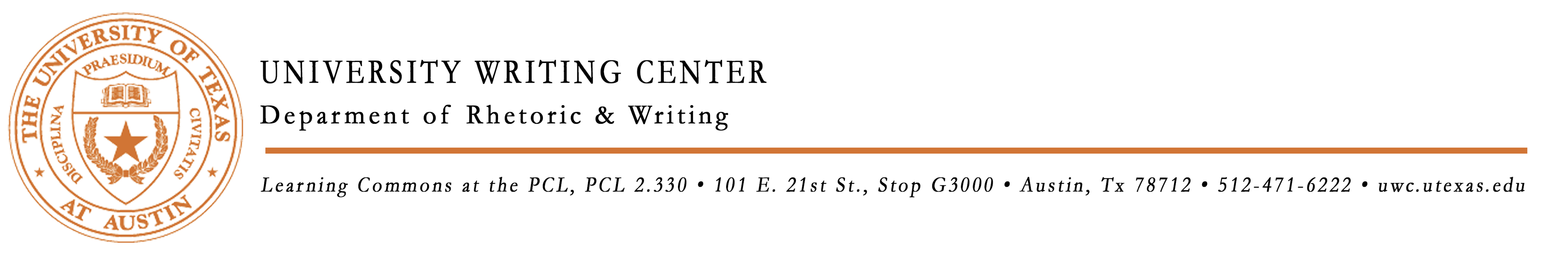 RHE 368C: Writing Center InternshipUnique #43370Spring 2023Meeting Time/Place: TTh 11-12:30, Learning Lab 2 in PCL Website: CanvasInstructor: Alice BattOffice: PCL 2.330 and https://utexas.zoom.us/my/abattTelephone: 512-232-2730 (messages will forward to my email)Office Hours: TBDGOALS:RHE368C is designed to prepare you to work as a writing consultant in the University Writing Center (UWC). During the first part of the term, you will study writing center history, theory, and practice. You will examine elements of contemporary rhetorical and composition theory, learn and apply research methods, practice responding to papers from various academic disciplines, and review key elements of grammar, mechanics, and usage. During the final weeks of the term, you will work under supervision for six hours per week as a consultant in the University Writing Center. The class will continue to meet during this six-week period, but less often. Our purpose will be to reflect upon your consulting experiences, support each other’s continued learning, and present your final projects.This internship is unpaid. Students who successfully complete this course are eligible to interview for paid UWC consultant positions that begin in August 2023 and continue through the academic year. Writing consultant positions are renewable throughout your undergraduate career.COURSE WORK:Social media posts & presentationReports on consultations observed at the UWCResearch project & presentation Grammar and usage reviewsLetter to the next class of UWC InternsDiscussion board assignments(Assessment Method: The Learning Record)HOW TO APPLY:Submit your cover letter, résumé, and writing sample (5-10 pages) through HireUTexas/Handshake.